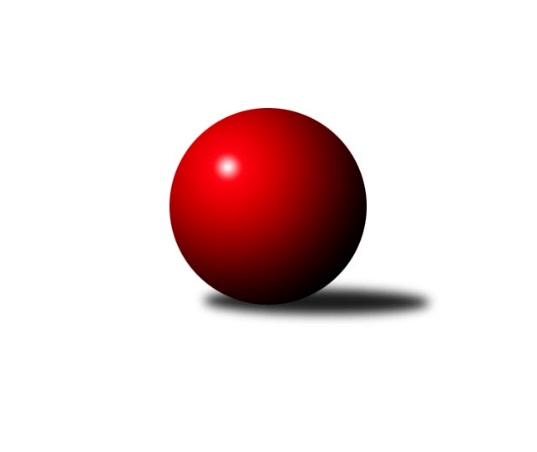 Č.17Ročník 2023/2024	16.6.2024 Jihomoravská divize 2023/2024Statistika 17. kolaTabulka družstev:		družstvo	záp	výh	rem	proh	skore	sety	průměr	body	plné	dorážka	chyby	1.	TJ Lokomotiva Valtice 	17	12	1	4	84.0 : 52.0 	(218.0 : 190.0)	3279	25	2225	1054	42.5	2.	SK Podlužan Prušánky B	17	10	1	6	78.0 : 58.0 	(197.5 : 210.5)	3251	21	2213	1038	37.6	3.	KK Vyškov C	17	9	2	6	75.0 : 61.0 	(211.5 : 196.5)	3257	20	2194	1062	41.8	4.	TJ Sokol Mistřín B	16	9	1	6	67.0 : 61.0 	(201.0 : 183.0)	3206	19	2178	1028	36.9	5.	KK Orel Ivančice	17	9	0	8	70.0 : 66.0 	(203.0 : 205.0)	3258	18	2194	1064	37.6	6.	TJ Sokol Brno IV	16	8	1	7	60.5 : 67.5 	(190.5 : 193.5)	3291	17	2209	1082	34	7.	SK Kuželky Dubňany	17	8	0	9	70.0 : 66.0 	(214.0 : 194.0)	3249	16	2198	1050	37.8	8.	TJ Sokol Šanov B	17	7	2	8	65.0 : 71.0 	(198.5 : 209.5)	3247	16	2189	1058	37.5	9.	KC Zlín B	17	7	2	8	64.0 : 72.0 	(199.5 : 208.5)	3235	16	2191	1045	37.9	10.	TJ Jiskra Otrokovice	17	6	4	7	64.0 : 72.0 	(199.0 : 209.0)	3215	16	2187	1028	42.9	11.	TJ Gumárny Zubří	15	6	3	6	68.0 : 52.0 	(195.5 : 164.5)	3246	15	2207	1039	38.3	12.	KK Slovan Rosice B	17	6	2	9	63.0 : 73.0 	(199.5 : 208.5)	3219	14	2188	1031	48.3	13.	KK Kroměříž	17	5	1	11	50.0 : 86.0 	(195.0 : 213.0)	3238	11	2215	1024	44.3	14.	TJ Sokol Husovice C	17	4	2	11	57.5 : 78.5 	(185.5 : 222.5)	3179	10	2177	1002	45.1Tabulka doma:		družstvo	záp	výh	rem	proh	skore	sety	průměr	body	maximum	minimum	1.	TJ Lokomotiva Valtice 	9	8	1	0	52.0 : 20.0 	(126.5 : 89.5)	3180	17	3267	3129	2.	SK Podlužan Prušánky B	8	6	1	1	45.0 : 19.0 	(102.5 : 89.5)	3434	13	3521	3326	3.	TJ Sokol Mistřín B	8	6	1	1	43.0 : 21.0 	(109.5 : 82.5)	3286	13	3386	3111	4.	SK Kuželky Dubňany	9	6	0	3	44.0 : 28.0 	(125.0 : 91.0)	3301	12	3417	3196	5.	KK Orel Ivančice	9	6	0	3	42.0 : 30.0 	(112.0 : 104.0)	3183	12	3277	3107	6.	KC Zlín B	9	5	1	3	42.0 : 30.0 	(116.5 : 99.5)	3299	11	3342	3228	7.	TJ Gumárny Zubří	8	3	3	2	35.5 : 28.5 	(108.5 : 83.5)	3239	9	3405	3140	8.	TJ Sokol Husovice C	8	4	0	4	35.0 : 29.0 	(94.0 : 98.0)	3215	8	3307	3126	9.	TJ Jiskra Otrokovice	8	3	2	3	33.0 : 31.0 	(92.5 : 99.5)	3239	8	3370	3131	10.	KK Slovan Rosice B	8	4	0	4	32.0 : 32.0 	(101.0 : 91.0)	3322	8	3375	3208	11.	TJ Sokol Brno IV	8	4	0	4	31.5 : 32.5 	(95.0 : 97.0)	3271	8	3367	3168	12.	TJ Sokol Šanov B	8	4	0	4	29.5 : 34.5 	(93.5 : 98.5)	3243	8	3366	3078	13.	KK Vyškov C	8	3	1	4	31.0 : 33.0 	(94.0 : 98.0)	3290	7	3326	3250	14.	KK Kroměříž	9	3	1	5	28.0 : 44.0 	(102.0 : 114.0)	3199	7	3266	3117Tabulka venku:		družstvo	záp	výh	rem	proh	skore	sety	průměr	body	maximum	minimum	1.	KK Vyškov C	9	6	1	2	44.0 : 28.0 	(117.5 : 98.5)	3253	13	3357	3083	2.	TJ Sokol Brno IV	8	4	1	3	29.0 : 35.0 	(95.5 : 96.5)	3281	9	3409	3157	3.	TJ Lokomotiva Valtice 	8	4	0	4	32.0 : 32.0 	(91.5 : 100.5)	3294	8	3443	3192	4.	TJ Sokol Šanov B	9	3	2	4	35.5 : 36.5 	(105.0 : 111.0)	3248	8	3418	3165	5.	SK Podlužan Prušánky B	9	4	0	5	33.0 : 39.0 	(95.0 : 121.0)	3230	8	3334	3078	6.	TJ Jiskra Otrokovice	9	3	2	4	31.0 : 41.0 	(106.5 : 109.5)	3213	8	3326	3061	7.	TJ Gumárny Zubří	7	3	0	4	32.5 : 23.5 	(87.0 : 81.0)	3247	6	3370	3122	8.	KK Orel Ivančice	8	3	0	5	28.0 : 36.0 	(91.0 : 101.0)	3268	6	3343	3145	9.	TJ Sokol Mistřín B	8	3	0	5	24.0 : 40.0 	(91.5 : 100.5)	3196	6	3395	2858	10.	KK Slovan Rosice B	9	2	2	5	31.0 : 41.0 	(98.5 : 117.5)	3208	6	3369	3045	11.	KC Zlín B	8	2	1	5	22.0 : 42.0 	(83.0 : 109.0)	3227	5	3418	3023	12.	SK Kuželky Dubňany	8	2	0	6	26.0 : 38.0 	(89.0 : 103.0)	3241	4	3395	3073	13.	KK Kroměříž	8	2	0	6	22.0 : 42.0 	(93.0 : 99.0)	3244	4	3314	3129	14.	TJ Sokol Husovice C	9	0	2	7	22.5 : 49.5 	(91.5 : 124.5)	3175	2	3268	3083Tabulka podzimní části:		družstvo	záp	výh	rem	proh	skore	sety	průměr	body	doma	venku	1.	TJ Lokomotiva Valtice 	14	10	0	4	67.0 : 45.0 	(177.0 : 159.0)	3270	20 	7 	0 	0 	3 	0 	4	2.	TJ Sokol Mistřín B	14	8	1	5	59.0 : 53.0 	(176.0 : 160.0)	3213	17 	5 	1 	1 	3 	0 	4	3.	TJ Sokol Brno IV	14	8	1	5	56.5 : 55.5 	(171.5 : 164.5)	3310	17 	4 	0 	3 	4 	1 	2	4.	KK Vyškov C	14	8	0	6	62.0 : 50.0 	(177.0 : 159.0)	3249	16 	3 	0 	4 	5 	0 	2	5.	KK Orel Ivančice	14	8	0	6	59.0 : 53.0 	(171.0 : 165.0)	3248	16 	5 	0 	2 	3 	0 	4	6.	SK Podlužan Prušánky B	14	7	1	6	61.0 : 51.0 	(162.0 : 174.0)	3240	15 	5 	1 	1 	2 	0 	5	7.	TJ Jiskra Otrokovice	14	6	3	5	55.0 : 57.0 	(168.5 : 167.5)	3236	15 	3 	2 	1 	3 	1 	4	8.	TJ Gumárny Zubří	14	6	2	6	64.0 : 48.0 	(180.5 : 155.5)	3246	14 	3 	2 	2 	3 	0 	4	9.	SK Kuželky Dubňany	14	7	0	7	58.0 : 54.0 	(173.0 : 163.0)	3252	14 	5 	0 	2 	2 	0 	5	10.	TJ Sokol Šanov B	14	6	1	7	53.0 : 59.0 	(163.0 : 173.0)	3243	13 	4 	0 	3 	2 	1 	4	11.	KC Zlín B	14	5	1	8	49.0 : 63.0 	(155.0 : 181.0)	3231	11 	4 	0 	3 	1 	1 	5	12.	KK Slovan Rosice B	14	4	2	8	50.0 : 62.0 	(162.5 : 173.5)	3216	10 	3 	0 	4 	1 	2 	4	13.	TJ Sokol Husovice C	14	4	1	9	50.5 : 61.5 	(158.0 : 178.0)	3187	9 	4 	0 	3 	0 	1 	6	14.	KK Kroměříž	14	4	1	9	40.0 : 72.0 	(157.0 : 179.0)	3236	9 	3 	1 	4 	1 	0 	5Tabulka jarní části:		družstvo	záp	výh	rem	proh	skore	sety	průměr	body	doma	venku	1.	SK Podlužan Prušánky B	3	3	0	0	17.0 : 7.0 	(35.5 : 36.5)	3345	6 	1 	0 	0 	2 	0 	0 	2.	TJ Lokomotiva Valtice 	3	2	1	0	17.0 : 7.0 	(41.0 : 31.0)	3252	5 	1 	1 	0 	1 	0 	0 	3.	KC Zlín B	3	2	1	0	15.0 : 9.0 	(44.5 : 27.5)	3273	5 	1 	1 	0 	1 	0 	0 	4.	KK Slovan Rosice B	3	2	0	1	13.0 : 11.0 	(37.0 : 35.0)	3258	4 	1 	0 	0 	1 	0 	1 	5.	KK Vyškov C	3	1	2	0	13.0 : 11.0 	(34.5 : 37.5)	3293	4 	0 	1 	0 	1 	1 	0 	6.	TJ Sokol Šanov B	3	1	1	1	12.0 : 12.0 	(35.5 : 36.5)	3238	3 	0 	0 	1 	1 	1 	0 	7.	TJ Sokol Mistřín B	2	1	0	1	8.0 : 8.0 	(25.0 : 23.0)	3217	2 	1 	0 	0 	0 	0 	1 	8.	SK Kuželky Dubňany	3	1	0	2	12.0 : 12.0 	(41.0 : 31.0)	3260	2 	1 	0 	1 	0 	0 	1 	9.	KK Orel Ivančice	3	1	0	2	11.0 : 13.0 	(32.0 : 40.0)	3259	2 	1 	0 	1 	0 	0 	1 	10.	KK Kroměříž	3	1	0	2	10.0 : 14.0 	(38.0 : 34.0)	3244	2 	0 	0 	1 	1 	0 	1 	11.	TJ Gumárny Zubří	1	0	1	0	4.0 : 4.0 	(15.0 : 9.0)	3246	1 	0 	1 	0 	0 	0 	0 	12.	TJ Jiskra Otrokovice	3	0	1	2	9.0 : 15.0 	(30.5 : 41.5)	3100	1 	0 	0 	2 	0 	1 	0 	13.	TJ Sokol Husovice C	3	0	1	2	7.0 : 17.0 	(27.5 : 44.5)	3157	1 	0 	0 	1 	0 	1 	1 	14.	TJ Sokol Brno IV	2	0	0	2	4.0 : 12.0 	(19.0 : 29.0)	3212	0 	0 	0 	1 	0 	0 	1 Zisk bodů pro družstvo:		jméno hráče	družstvo	body	zápasy	v %	dílčí body	sety	v %	1.	Martin Bublák 	KK Orel Ivančice 	17	/	17	(100%)	56.5	/	68	(83%)	2.	Ludmila Satinská 	TJ Gumárny Zubří 	14	/	15	(93%)	42	/	60	(70%)	3.	Michael Divílek ml.	TJ Jiskra Otrokovice 	14	/	16	(88%)	48	/	64	(75%)	4.	Petr Streubel 	KK Slovan Rosice B 	12	/	14	(86%)	41	/	56	(73%)	5.	Michaela Varmužová 	TJ Sokol Mistřín B 	11	/	13	(85%)	38.5	/	52	(74%)	6.	Pavel Kubálek 	KC Zlín B 	11	/	14	(79%)	34	/	56	(61%)	7.	Roman Mlynarik 	TJ Lokomotiva Valtice   	11	/	15	(73%)	40.5	/	60	(68%)	8.	Vít Svoboda 	SK Kuželky Dubňany  	11	/	15	(73%)	35	/	60	(58%)	9.	Aleš Procházka 	TJ Sokol Šanov B 	11	/	16	(69%)	42	/	64	(66%)	10.	Robert Herůfek 	TJ Lokomotiva Valtice   	10	/	11	(91%)	32.5	/	44	(74%)	11.	Antonín Kratochvíla 	SK Kuželky Dubňany  	10	/	13	(77%)	36	/	52	(69%)	12.	Dušan Ryba 	TJ Sokol Mistřín B 	10	/	14	(71%)	33.5	/	56	(60%)	13.	Barbora Pekárková ml.	TJ Jiskra Otrokovice 	10	/	14	(71%)	31	/	56	(55%)	14.	Jaroslav Polášek 	TJ Sokol Mistřín B 	10	/	15	(67%)	36.5	/	60	(61%)	15.	Radim Máca 	TJ Sokol Brno IV 	10	/	15	(67%)	35	/	60	(58%)	16.	Jan Svoboda 	KK Orel Ivančice 	10	/	16	(63%)	38	/	64	(59%)	17.	Šárka Palková 	KK Slovan Rosice B 	10	/	16	(63%)	36	/	64	(56%)	18.	Jakub Toman 	SK Podlužan Prušánky B 	10	/	16	(63%)	34	/	64	(53%)	19.	Jiří Tesař 	KK Kroměříž 	10	/	17	(59%)	42	/	68	(62%)	20.	Daniel Mach 	KK Kroměříž 	10	/	17	(59%)	40.5	/	68	(60%)	21.	Martina Zimáková 	KC Zlín B 	10	/	17	(59%)	39	/	68	(57%)	22.	František Herůfek ml.	TJ Lokomotiva Valtice   	10	/	17	(59%)	38	/	68	(56%)	23.	Michal Klvaňa 	KK Slovan Rosice B 	10	/	17	(59%)	36.5	/	68	(54%)	24.	Štěpánka Vytisková 	SK Podlužan Prušánky B 	9	/	12	(75%)	27	/	48	(56%)	25.	Radek Horák 	TJ Sokol Mistřín B 	9	/	14	(64%)	34.5	/	56	(62%)	26.	Aleš Zálešák 	SK Podlužan Prušánky B 	9	/	14	(64%)	34	/	56	(61%)	27.	Milan Svačina 	KK Vyškov C 	8	/	12	(67%)	30.5	/	48	(64%)	28.	Marek Dostál 	SK Kuželky Dubňany  	8	/	13	(62%)	31.5	/	52	(61%)	29.	Jiří Satinský 	TJ Gumárny Zubří 	8	/	13	(62%)	30	/	52	(58%)	30.	Josef Vařák 	TJ Lokomotiva Valtice   	8	/	13	(62%)	28.5	/	52	(55%)	31.	Michal Tušl 	SK Podlužan Prušánky B 	8	/	13	(62%)	23.5	/	52	(45%)	32.	Marek Rozsíval 	TJ Sokol Brno IV 	8	/	14	(57%)	35	/	56	(63%)	33.	Martin Štěpánek 	TJ Gumárny Zubří 	8	/	14	(57%)	31.5	/	56	(56%)	34.	Roman Janás 	SK Kuželky Dubňany  	8	/	14	(57%)	30	/	56	(54%)	35.	Josef Toman 	SK Podlužan Prušánky B 	8	/	14	(57%)	27	/	56	(48%)	36.	Vojtěch Šmarda 	KK Orel Ivančice 	8	/	15	(53%)	29	/	60	(48%)	37.	Ivana Blechová 	TJ Sokol Šanov B 	8	/	17	(47%)	31.5	/	68	(46%)	38.	Tomáš Peřina 	TJ Sokol Husovice C 	7	/	10	(70%)	24.5	/	40	(61%)	39.	Jiří Zemek 	KK Orel Ivančice 	7	/	12	(58%)	28.5	/	48	(59%)	40.	Miroslav Ptáček 	KK Slovan Rosice B 	7	/	12	(58%)	26.5	/	48	(55%)	41.	Petr Trusina 	TJ Sokol Brno IV 	7	/	12	(58%)	23	/	48	(48%)	42.	Zdeněk Drlík 	TJ Jiskra Otrokovice 	7	/	13	(54%)	25.5	/	52	(49%)	43.	Marta Volfová 	TJ Lokomotiva Valtice   	7	/	13	(54%)	24	/	52	(46%)	44.	Marian Bureš 	TJ Sokol Šanov B 	7	/	13	(54%)	22.5	/	52	(43%)	45.	Jiří Gach 	TJ Jiskra Otrokovice 	7	/	14	(50%)	32.5	/	56	(58%)	46.	Petr Polepil 	KC Zlín B 	7	/	14	(50%)	30	/	56	(54%)	47.	Jana Kurialová 	KK Vyškov C 	7	/	14	(50%)	29.5	/	56	(53%)	48.	Lukáš Lehocký 	TJ Sokol Husovice C 	7	/	14	(50%)	24.5	/	56	(44%)	49.	Miroslav Macháček 	TJ Gumárny Zubří 	6.5	/	8	(81%)	21.5	/	32	(67%)	50.	Lucie Šťastná 	TJ Gumárny Zubří 	6.5	/	8	(81%)	19	/	32	(59%)	51.	Miroslav Vítek 	TJ Sokol Brno IV 	6.5	/	14	(46%)	29.5	/	56	(53%)	52.	Igor Sedlák 	TJ Sokol Husovice C 	6.5	/	14	(46%)	22.5	/	56	(40%)	53.	Miloslav Krejčí 	KK Vyškov C 	6	/	10	(60%)	19.5	/	40	(49%)	54.	Petr Chovanec 	TJ Sokol Husovice C 	6	/	12	(50%)	23.5	/	48	(49%)	55.	Radim Kozumplík 	TJ Sokol Husovice C 	6	/	12	(50%)	22	/	48	(46%)	56.	Sára Zálešáková 	SK Podlužan Prušánky B 	6	/	15	(40%)	28.5	/	60	(48%)	57.	Břetislav Láník 	KK Vyškov C 	6	/	15	(40%)	28	/	60	(47%)	58.	Radek Ingr 	KK Kroměříž 	6	/	17	(35%)	32.5	/	68	(48%)	59.	Petr Boček 	KK Kroměříž 	6	/	17	(35%)	32	/	68	(47%)	60.	Kamil Bednář 	KK Vyškov C 	5	/	6	(83%)	16	/	24	(67%)	61.	Jiří Rauschgold 	TJ Sokol Husovice C 	5	/	7	(71%)	17	/	28	(61%)	62.	Vladimír Crhonek 	KK Vyškov C 	5	/	9	(56%)	17.5	/	36	(49%)	63.	Zbyněk Škoda 	TJ Lokomotiva Valtice   	5	/	10	(50%)	19	/	40	(48%)	64.	Ota Adámek 	TJ Gumárny Zubří 	5	/	10	(50%)	18.5	/	40	(46%)	65.	Luděk Svozil 	TJ Sokol Mistřín B 	5	/	11	(45%)	24.5	/	44	(56%)	66.	Zdeněk Bachňák 	KC Zlín B 	5	/	11	(45%)	19.5	/	44	(44%)	67.	Jaroslav Zahrádka 	KK Vyškov C 	5	/	12	(42%)	22	/	48	(46%)	68.	Roman Krůza 	TJ Lokomotiva Valtice   	5	/	12	(42%)	21	/	48	(44%)	69.	Pavel Petrů 	TJ Sokol Šanov B 	5	/	12	(42%)	20.5	/	48	(43%)	70.	Pavel Husar 	TJ Sokol Brno IV 	5	/	13	(38%)	23.5	/	52	(45%)	71.	Petr Bakaj 	TJ Sokol Šanov B 	5	/	14	(36%)	28	/	56	(50%)	72.	Lukáš Chadim 	TJ Sokol Brno IV 	5	/	15	(33%)	30.5	/	60	(51%)	73.	Jaroslav Pavlík 	KK Kroměříž 	5	/	17	(29%)	28.5	/	68	(42%)	74.	Kristýna Blechová 	TJ Sokol Šanov B 	4.5	/	15	(30%)	24	/	60	(40%)	75.	Josef Černý 	SK Kuželky Dubňany  	4	/	8	(50%)	18.5	/	32	(58%)	76.	Robert Mondřík 	KK Vyškov C 	4	/	9	(44%)	19.5	/	36	(54%)	77.	Radek Vetyška 	TJ Gumárny Zubří 	4	/	9	(44%)	16	/	36	(44%)	78.	Alžběta Harcová 	SK Kuželky Dubňany  	4	/	11	(36%)	23.5	/	44	(53%)	79.	Zdeněk Jurkovič 	SK Kuželky Dubňany  	4	/	11	(36%)	18	/	44	(41%)	80.	Tomáš Matlach 	KC Zlín B 	4	/	13	(31%)	21.5	/	52	(41%)	81.	Petr Jonášek 	TJ Jiskra Otrokovice 	4	/	15	(27%)	19	/	60	(32%)	82.	Jaromír Klika 	KK Orel Ivančice 	4	/	17	(24%)	24.5	/	68	(36%)	83.	Petr Bakaj ml.	TJ Sokol Šanov B 	3.5	/	6	(58%)	13	/	24	(54%)	84.	Tomáš Procházka 	KK Vyškov C 	3	/	3	(100%)	9	/	12	(75%)	85.	Drahomír Urc 	TJ Sokol Mistřín B 	3	/	8	(38%)	15	/	32	(47%)	86.	Stanislav Herka 	SK Kuželky Dubňany  	3	/	9	(33%)	11	/	36	(31%)	87.	Miroslav Polášek 	KC Zlín B 	3	/	10	(30%)	17	/	40	(43%)	88.	Radoslav Rozsíval 	TJ Sokol Brno IV 	3	/	10	(30%)	11	/	40	(28%)	89.	Pavel Jurásek 	TJ Jiskra Otrokovice 	3	/	11	(27%)	19	/	44	(43%)	90.	Adam Eliáš 	KK Orel Ivančice 	3	/	11	(27%)	14.5	/	44	(33%)	91.	Michal Teraz 	SK Podlužan Prušánky B 	3	/	12	(25%)	14	/	48	(29%)	92.	Kristýna Klištincová 	KK Slovan Rosice B 	3	/	13	(23%)	22	/	52	(42%)	93.	Tereza Divílková 	TJ Jiskra Otrokovice 	2	/	2	(100%)	7	/	8	(88%)	94.	Pavel Struhař 	KC Zlín B 	2	/	2	(100%)	5.5	/	8	(69%)	95.	Martin Gabrhel 	TJ Sokol Husovice C 	2	/	2	(100%)	5	/	8	(63%)	96.	Filip Vrzala 	KC Zlín B 	2	/	2	(100%)	5	/	8	(63%)	97.	Marián Pačiska 	KK Slovan Rosice B 	2	/	4	(50%)	9	/	16	(56%)	98.	Jaroslav Trochta 	KC Zlín B 	2	/	4	(50%)	8.5	/	16	(53%)	99.	Marek Škrabal 	TJ Sokol Husovice C 	2	/	4	(50%)	6.5	/	16	(41%)	100.	Lenka Haboňová 	KK Kroměříž 	2	/	7	(29%)	13	/	28	(46%)	101.	Petr Matuška 	KK Vyškov C 	2	/	7	(29%)	10.5	/	28	(38%)	102.	Tomáš Stodůlka 	TJ Gumárny Zubří 	2	/	9	(22%)	13.5	/	36	(38%)	103.	Karel Plaga 	KK Slovan Rosice B 	2	/	9	(22%)	11.5	/	36	(32%)	104.	Robert Pacal 	TJ Sokol Husovice C 	1	/	1	(100%)	4	/	4	(100%)	105.	Jan Herzán 	TJ Lokomotiva Valtice   	1	/	1	(100%)	3.5	/	4	(88%)	106.	Radek Vrška 	TJ Sokol Šanov B 	1	/	1	(100%)	3	/	4	(75%)	107.	Radek Janás 	KC Zlín B 	1	/	1	(100%)	3	/	4	(75%)	108.	Václav Kratochvíla 	SK Kuželky Dubňany  	1	/	1	(100%)	3	/	4	(75%)	109.	Rostislav Rybárský 	SK Kuželky Dubňany  	1	/	1	(100%)	2	/	4	(50%)	110.	Roman Rychtárik 	KK Slovan Rosice B 	1	/	1	(100%)	2	/	4	(50%)	111.	Pavel Flamík 	SK Podlužan Prušánky B 	1	/	1	(100%)	2	/	4	(50%)	112.	Ondřej Peterka 	KK Orel Ivančice 	1	/	2	(50%)	4	/	8	(50%)	113.	Petr Kesjár 	TJ Sokol Šanov B 	1	/	2	(50%)	4	/	8	(50%)	114.	Martin Maša 	KK Orel Ivančice 	1	/	2	(50%)	2	/	8	(25%)	115.	Vojtěch Stárek 	TJ Sokol Husovice C 	1	/	2	(50%)	2	/	8	(25%)	116.	Jan Veselovský 	TJ Sokol Husovice C 	1	/	3	(33%)	7	/	12	(58%)	117.	Zdeněk Šeděnka 	KC Zlín B 	1	/	5	(20%)	7.5	/	20	(38%)	118.	Petr Kuběna 	KK Kroměříž 	1	/	5	(20%)	4	/	20	(20%)	119.	Jaroslav Smrž 	KK Slovan Rosice B 	1	/	10	(10%)	9.5	/	40	(24%)	120.	Michael Divílek st.	TJ Jiskra Otrokovice 	1	/	12	(8%)	13	/	48	(27%)	121.	Petr Blecha 	TJ Sokol Šanov B 	0	/	1	(0%)	1	/	4	(25%)	122.	Martin Sedlák 	TJ Sokol Husovice C 	0	/	1	(0%)	1	/	4	(25%)	123.	Petr Vrzalík 	KC Zlín B 	0	/	1	(0%)	1	/	4	(25%)	124.	Václav Luža 	TJ Sokol Mistřín B 	0	/	1	(0%)	1	/	4	(25%)	125.	Kateřina Ondrouchová 	TJ Jiskra Otrokovice 	0	/	1	(0%)	1	/	4	(25%)	126.	Zdeněk Kratochvíla 	SK Kuželky Dubňany  	0	/	1	(0%)	1	/	4	(25%)	127.	Nela Vrbíková 	TJ Jiskra Otrokovice 	0	/	1	(0%)	1	/	4	(25%)	128.	Patrik Jurásek 	SK Kuželky Dubňany  	0	/	1	(0%)	0.5	/	4	(13%)	129.	Jan Donneberger 	KK Vyškov C 	0	/	1	(0%)	0.5	/	4	(13%)	130.	Ivan Januška 	TJ Sokol Šanov B 	0	/	1	(0%)	0	/	4	(0%)	131.	Stanislav Poledňák 	KK Kroměříž 	0	/	1	(0%)	0	/	4	(0%)	132.	Filip Mlčoch 	KC Zlín B 	0	/	1	(0%)	0	/	4	(0%)	133.	Pavel Martinek 	TJ Sokol Šanov B 	0	/	1	(0%)	0	/	4	(0%)	134.	Magda Winterová 	KK Slovan Rosice B 	0	/	2	(0%)	2.5	/	8	(31%)	135.	Martin Novotný 	KK Kroměříž 	0	/	3	(0%)	2.5	/	12	(21%)	136.	Radim Herůfek 	TJ Sokol Husovice C 	0	/	3	(0%)	2	/	12	(17%)	137.	František Zemek 	KK Orel Ivančice 	0	/	3	(0%)	0	/	12	(0%)	138.	Milan Peťovský 	TJ Sokol Mistřín B 	0	/	4	(0%)	4	/	16	(25%)	139.	Luboš Staněk 	KK Orel Ivančice 	0	/	5	(0%)	4	/	20	(20%)	140.	Adam Pavel Špaček 	TJ Sokol Mistřín B 	0	/	6	(0%)	4.5	/	24	(19%)Průměry na kuželnách:		kuželna	průměr	plné	dorážka	chyby	výkon na hráče	1.	Prušánky, 1-4	3404	2289	1115	39.3	(567.4)	2.	KK Slovan Rosice, 1-4	3320	2254	1065	44.5	(553.3)	3.	KC Zlín, 1-4	3290	2218	1071	36.4	(548.3)	4.	KK Vyškov, 1-4	3286	2222	1063	41.3	(547.8)	5.	TJ Sokol Mistřín, 1-4	3264	2212	1052	34.6	(544.1)	6.	Dubňany, 1-4	3261	2208	1053	40.6	(543.6)	7.	Šanov, 1-4	3243	2210	1032	41.0	(540.5)	8.	Otrokovice, 1-4	3241	2193	1048	40.5	(540.3)	9.	TJ Sokol Brno IV, 1-4	3238	2197	1040	37.6	(539.8)	10.	KK Kroměříž, 1-4	3217	2199	1018	43.9	(536.3)	11.	TJ Valašské Meziříčí, 1-4	3209	2178	1030	40.0	(534.8)	12.	KK Orel Ivančice, 1-4	3166	2146	1019	40.9	(527.8)	13.	TJ Lokomotiva Valtice, 1-4	3130	2133	997	44.7	(521.8)Nejlepší výkony na kuželnách:Prušánky, 1-4SK Podlužan Prušánky B	3521	14. kolo	Sára Zálešáková 	SK Podlužan Prušánky B	622	16. koloSK Podlužan Prušánky B	3471	4. kolo	Martin Bublák 	KK Orel Ivančice	619	16. koloSK Podlužan Prušánky B	3469	6. kolo	Jaroslav Trochta 	KC Zlín B	619	14. koloSK Podlužan Prušánky B	3455	16. kolo	Jan Svoboda 	KK Orel Ivančice	615	16. koloSK Podlužan Prušánky B	3441	12. kolo	Josef Toman 	SK Podlužan Prušánky B	613	14. koloSK Podlužan Prušánky B	3422	1. kolo	Michal Tušl 	SK Podlužan Prušánky B	608	8. koloKC Zlín B	3418	14. kolo	Štěpánka Vytisková 	SK Podlužan Prušánky B	606	6. koloTJ Sokol Šanov B	3418	10. kolo	Štěpánka Vytisková 	SK Podlužan Prušánky B	602	14. koloTJ Sokol Brno IV	3390	6. kolo	Pavel Petrů 	TJ Sokol Šanov B	602	10. koloSK Kuželky Dubňany 	3387	1. kolo	Štěpánka Vytisková 	SK Podlužan Prušánky B	601	1. koloKK Slovan Rosice, 1-4TJ Lokomotiva Valtice  	3443	14. kolo	Petr Streubel 	KK Slovan Rosice B	620	4. koloTJ Sokol Mistřín B	3395	9. kolo	Šárka Palková 	KK Slovan Rosice B	614	14. koloKK Slovan Rosice B	3375	9. kolo	Petr Streubel 	KK Slovan Rosice B	611	12. koloKK Slovan Rosice B	3374	6. kolo	Robert Herůfek 	TJ Lokomotiva Valtice  	611	14. koloKK Slovan Rosice B	3360	10. kolo	Petr Streubel 	KK Slovan Rosice B	610	6. koloKK Orel Ivančice	3342	1. kolo	Martin Bublák 	KK Orel Ivančice	609	1. koloKC Zlín B	3338	4. kolo	Petr Streubel 	KK Slovan Rosice B	607	16. koloKK Slovan Rosice B	3328	4. kolo	Petr Streubel 	KK Slovan Rosice B	604	9. koloKK Slovan Rosice B	3325	14. kolo	Pavel Kubálek 	KC Zlín B	591	4. koloKK Slovan Rosice B	3310	16. kolo	Šárka Palková 	KK Slovan Rosice B	590	4. koloKC Zlín, 1-4TJ Sokol Brno IV	3409	13. kolo	Alžběta Harcová 	SK Kuželky Dubňany 	607	11. koloSK Kuželky Dubňany 	3395	11. kolo	Milan Svačina 	KK Vyškov C	603	7. koloKC Zlín B	3342	13. kolo	Pavel Kubálek 	KC Zlín B	595	3. koloKK Vyškov C	3331	7. kolo	Marek Rozsíval 	TJ Sokol Brno IV	595	13. koloKC Zlín B	3323	9. kolo	Daniel Mach 	KK Kroměříž	586	9. koloKC Zlín B	3320	2. kolo	Miloslav Krejčí 	KK Vyškov C	584	7. koloKC Zlín B	3316	3. kolo	Lukáš Chadim 	TJ Sokol Brno IV	582	13. koloKC Zlín B	3313	15. kolo	Michael Divílek ml.	TJ Jiskra Otrokovice	581	5. koloKC Zlín B	3297	11. kolo	Aleš Procházka 	TJ Sokol Šanov B	581	17. koloKC Zlín B	3291	7. kolo	Martina Zimáková 	KC Zlín B	579	9. koloKK Vyškov, 1-4TJ Sokol Brno IV	3393	1. kolo	Marek Rozsíval 	TJ Sokol Brno IV	619	1. koloTJ Sokol Mistřín B	3348	6. kolo	Michael Divílek ml.	TJ Jiskra Otrokovice	605	13. koloSK Podlužan Prušánky B	3334	9. kolo	Radim Máca 	TJ Sokol Brno IV	605	1. koloTJ Jiskra Otrokovice	3326	13. kolo	Jiří Gach 	TJ Jiskra Otrokovice	602	13. koloKK Vyškov C	3326	4. kolo	Petr Streubel 	KK Slovan Rosice B	601	11. koloKK Vyškov C	3319	14. kolo	Dušan Ryba 	TJ Sokol Mistřín B	597	6. koloKK Vyškov C	3319	1. kolo	Sára Zálešáková 	SK Podlužan Prušánky B	592	9. koloKK Vyškov C	3311	11. kolo	Břetislav Láník 	KK Vyškov C	587	4. koloKK Vyškov C	3271	9. kolo	Jana Kurialová 	KK Vyškov C	586	13. koloKK Vyškov C	3263	6. kolo	Petr Bakaj ml.	TJ Sokol Šanov B	584	14. koloTJ Sokol Mistřín, 1-4TJ Sokol Mistřín B	3386	4. kolo	Daniel Mach 	KK Kroměříž	602	14. koloTJ Sokol Mistřín B	3367	8. kolo	Dušan Ryba 	TJ Sokol Mistřín B	601	8. koloKK Orel Ivančice	3322	4. kolo	Igor Sedlák 	TJ Sokol Husovice C	600	10. koloTJ Sokol Mistřín B	3299	14. kolo	Dušan Ryba 	TJ Sokol Mistřín B	595	10. koloTJ Sokol Mistřín B	3297	7. kolo	Radek Horák 	TJ Sokol Mistřín B	595	7. koloTJ Sokol Mistřín B	3287	10. kolo	Jaroslav Polášek 	TJ Sokol Mistřín B	593	16. koloTJ Gumárny Zubří	3284	1. kolo	Radek Horák 	TJ Sokol Mistřín B	593	4. koloTJ Sokol Mistřín B	3283	16. kolo	Martin Bublák 	KK Orel Ivančice	592	4. koloKC Zlín B	3274	12. kolo	Jaroslav Polášek 	TJ Sokol Mistřín B	585	8. koloKK Kroměříž	3261	14. kolo	Luděk Svozil 	TJ Sokol Mistřín B	585	14. koloDubňany, 1-4SK Kuželky Dubňany 	3417	8. kolo	Vít Svoboda 	SK Kuželky Dubňany 	610	8. koloSK Kuželky Dubňany 	3355	5. kolo	Roman Janás 	SK Kuželky Dubňany 	594	15. koloSK Kuželky Dubňany 	3348	10. kolo	Aleš Procházka 	TJ Sokol Šanov B	594	7. koloSK Kuželky Dubňany 	3335	15. kolo	Antonín Kratochvíla 	SK Kuželky Dubňany 	588	15. koloSK Podlužan Prušánky B	3307	17. kolo	Antonín Kratochvíla 	SK Kuželky Dubňany 	587	17. koloSK Kuželky Dubňany 	3286	3. kolo	Aleš Zálešák 	SK Podlužan Prušánky B	587	17. koloKK Vyškov C	3282	12. kolo	Milan Svačina 	KK Vyškov C	587	12. koloSK Kuželky Dubňany 	3277	12. kolo	Vít Svoboda 	SK Kuželky Dubňany 	586	5. koloTJ Sokol Šanov B	3275	7. kolo	Roman Janás 	SK Kuželky Dubňany 	586	7. koloSK Kuželky Dubňany 	3258	17. kolo	Marek Dostál 	SK Kuželky Dubňany 	586	12. koloŠanov, 1-4TJ Sokol Šanov B	3366	1. kolo	Roman Krůza 	TJ Lokomotiva Valtice  	616	16. koloKK Vyškov C	3357	3. kolo	Robert Mondřík 	KK Vyškov C	604	3. koloTJ Lokomotiva Valtice  	3352	16. kolo	Aleš Procházka 	TJ Sokol Šanov B	603	3. koloTJ Sokol Šanov B	3316	6. kolo	Radek Vrška 	TJ Sokol Šanov B	591	1. koloTJ Sokol Šanov B	3272	11. kolo	Aleš Procházka 	TJ Sokol Šanov B	590	6. koloTJ Sokol Šanov B	3261	4. kolo	Marian Bureš 	TJ Sokol Šanov B	588	1. koloTJ Gumárny Zubří	3247	9. kolo	Aleš Procházka 	TJ Sokol Šanov B	586	11. koloTJ Sokol Mistřín B	3242	11. kolo	Aleš Procházka 	TJ Sokol Šanov B	585	4. koloKK Slovan Rosice B	3227	13. kolo	Marta Volfová 	TJ Lokomotiva Valtice  	580	16. koloTJ Sokol Šanov B	3227	3. kolo	Marian Bureš 	TJ Sokol Šanov B	579	11. koloOtrokovice, 1-4TJ Jiskra Otrokovice	3370	4. kolo	Michael Divílek ml.	TJ Jiskra Otrokovice	605	12. koloTJ Jiskra Otrokovice	3345	11. kolo	Michael Divílek ml.	TJ Jiskra Otrokovice	602	4. koloTJ Jiskra Otrokovice	3287	6. kolo	Pavel Jurásek 	TJ Jiskra Otrokovice	597	11. koloTJ Jiskra Otrokovice	3283	12. kolo	Petr Jonášek 	TJ Jiskra Otrokovice	589	14. koloTJ Sokol Šanov B	3276	12. kolo	Michael Divílek ml.	TJ Jiskra Otrokovice	586	11. koloKC Zlín B	3275	16. kolo	Michael Divílek ml.	TJ Jiskra Otrokovice	585	6. koloSK Podlužan Prušánky B	3272	11. kolo	Barbora Pekárková ml.	TJ Jiskra Otrokovice	579	6. koloTJ Sokol Brno IV	3262	9. kolo	Aleš Procházka 	TJ Sokol Šanov B	578	12. koloSK Kuželky Dubňany 	3232	6. kolo	Jiří Gach 	TJ Jiskra Otrokovice	577	6. koloTJ Lokomotiva Valtice  	3218	4. kolo	Pavel Jurásek 	TJ Jiskra Otrokovice	575	16. koloTJ Sokol Brno IV, 1-4TJ Sokol Brno IV	3369	16. kolo	Tomáš Procházka 	KK Vyškov C	619	17. koloTJ Sokol Brno IV	3367	2. kolo	Marek Rozsíval 	TJ Sokol Brno IV	609	14. koloKK Vyškov C	3357	17. kolo	Radim Kozumplík 	TJ Sokol Husovice C	606	11. koloTJ Sokol Brno IV	3323	7. kolo	Aleš Procházka 	TJ Sokol Šanov B	603	15. koloSK Kuželky Dubňany 	3309	4. kolo	Martin Bublák 	KK Orel Ivančice	602	14. koloTJ Sokol Husovice C	3307	9. kolo	Marek Dostál 	SK Kuželky Dubňany 	601	4. koloTJ Sokol Brno IV	3305	8. kolo	Marek Rozsíval 	TJ Sokol Brno IV	600	8. koloTJ Sokol Brno IV	3291	14. kolo	Daniel Mach 	KK Kroměříž	595	6. koloKK Slovan Rosice B	3277	7. kolo	Pavel Husar 	TJ Sokol Brno IV	592	7. koloTJ Sokol Husovice C	3276	6. kolo	Michael Divílek ml.	TJ Jiskra Otrokovice	591	3. koloKK Kroměříž, 1-4TJ Gumárny Zubří	3370	13. kolo	Roman Mlynarik 	TJ Lokomotiva Valtice  	621	7. koloKK Orel Ivančice	3295	11. kolo	Jiří Zemek 	KK Orel Ivančice	614	11. koloSK Podlužan Prušánky B	3274	15. kolo	Jiří Tesař 	KK Kroměříž	601	1. koloKK Kroměříž	3266	2. kolo	Kristýna Blechová 	TJ Sokol Šanov B	582	2. koloKK Kroměříž	3261	7. kolo	Kristýna Klištincová 	KK Slovan Rosice B	581	5. koloKK Kroměříž	3257	13. kolo	Martin Bublák 	KK Orel Ivančice	581	11. koloKK Vyškov C	3248	8. kolo	Lucie Šťastná 	TJ Gumárny Zubří	575	13. koloKK Kroměříž	3244	15. kolo	Jaroslav Zahrádka 	KK Vyškov C	574	8. koloTJ Lokomotiva Valtice  	3241	7. kolo	Radek Vetyška 	TJ Gumárny Zubří	574	13. koloTJ Sokol Mistřín B	3207	3. kolo	Michal Klvaňa 	KK Slovan Rosice B	572	5. koloTJ Valašské Meziříčí, 1-4TJ Gumárny Zubří	3405	10. kolo	Martin Bublák 	KK Orel Ivančice	621	12. koloTJ Jiskra Otrokovice	3295	7. kolo	Martin Štěpánek 	TJ Gumárny Zubří	600	10. koloTJ Gumárny Zubří	3279	14. kolo	Ludmila Satinská 	TJ Gumárny Zubří	598	10. koloTJ Gumárny Zubří	3275	7. kolo	Kamil Bednář 	KK Vyškov C	589	15. koloKK Vyškov C	3271	15. kolo	Martin Štěpánek 	TJ Gumárny Zubří	584	7. koloKK Orel Ivančice	3255	12. kolo	Dušan Ryba 	TJ Sokol Mistřín B	582	17. koloTJ Gumárny Zubří	3246	15. kolo	Štěpánka Vytisková 	SK Podlužan Prušánky B	581	2. koloSK Podlužan Prušánky B	3213	2. kolo	Tomáš Procházka 	KK Vyškov C	575	15. koloTJ Gumárny Zubří	3202	5. kolo	Ludmila Satinská 	TJ Gumárny Zubří	572	7. koloTJ Gumárny Zubří	3200	12. kolo	Adam Eliáš 	KK Orel Ivančice	569	12. koloKK Orel Ivančice, 1-4KK Orel Ivančice	3277	5. kolo	Jiří Zemek 	KK Orel Ivančice	603	2. koloTJ Sokol Brno IV	3262	3. kolo	Jiří Zemek 	KK Orel Ivančice	597	5. koloKK Orel Ivančice	3248	3. kolo	Jiří Zemek 	KK Orel Ivančice	590	15. koloKK Orel Ivančice	3242	15. kolo	Aleš Zálešák 	SK Podlužan Prušánky B	587	5. koloSK Podlužan Prušánky B	3237	5. kolo	Jiří Zemek 	KK Orel Ivančice	584	3. koloKK Slovan Rosice B	3226	17. kolo	Dušan Ryba 	TJ Sokol Mistřín B	580	15. koloKK Orel Ivančice	3184	7. kolo	Martin Bublák 	KK Orel Ivančice	579	5. koloKK Orel Ivančice	3170	8. kolo	Martin Bublák 	KK Orel Ivančice	579	3. koloKK Orel Ivančice	3168	10. kolo	Miroslav Ptáček 	KK Slovan Rosice B	578	17. koloTJ Jiskra Otrokovice	3152	2. kolo	Marek Rozsíval 	TJ Sokol Brno IV	572	3. koloTJ Lokomotiva Valtice, 1-4TJ Lokomotiva Valtice  	3267	3. kolo	Petr Streubel 	KK Slovan Rosice B	593	3. koloTJ Lokomotiva Valtice  	3201	9. kolo	Roman Mlynarik 	TJ Lokomotiva Valtice  	584	6. koloTJ Lokomotiva Valtice  	3187	6. kolo	Roman Mlynarik 	TJ Lokomotiva Valtice  	583	9. koloTJ Lokomotiva Valtice  	3178	2. kolo	Josef Vařák 	TJ Lokomotiva Valtice  	578	13. koloTJ Lokomotiva Valtice  	3177	13. kolo	František Herůfek ml.	TJ Lokomotiva Valtice  	574	6. koloTJ Lokomotiva Valtice  	3173	17. kolo	František Herůfek ml.	TJ Lokomotiva Valtice  	574	3. koloKK Orel Ivančice	3169	9. kolo	Jana Kurialová 	KK Vyškov C	573	2. koloTJ Lokomotiva Valtice  	3167	5. kolo	Zdeněk Bachňák 	KC Zlín B	572	6. koloTJ Sokol Šanov B	3165	5. kolo	Roman Mlynarik 	TJ Lokomotiva Valtice  	570	11. koloTJ Lokomotiva Valtice  	3145	11. kolo	Josef Vařák 	TJ Lokomotiva Valtice  	568	3. koloČetnost výsledků:	8.0 : 0.0	3x	7.0 : 1.0	16x	6.5 : 1.5	1x	6.0 : 2.0	28x	5.5 : 2.5	1x	5.0 : 3.0	18x	4.0 : 4.0	11x	3.0 : 5.0	17x	2.0 : 6.0	14x	1.0 : 7.0	8x	0.5 : 7.5	1x	0.0 : 8.0	1x